Практически каждый день в СМИ печатных изданиях, радио, телевидении, лентах социальных сетей от правоохранительных органов и иных ведомств граждане слышат об участившихся случаях мошенничества. Кажется, что уже наверно каждый второй взрослый и каждый третий ребёнок знает про различные виды мошенничества, но все равно находятся те, кто слепо верит в различные схемы «легкого» заработка, кто под страхом каких-либо арестов или взломов своего банковского счета и переводит деньги мошенникам. Центробанк подсчитал, что потери россиян от действий кибермошенников в первом квартале 2021 года составили почти 2,9 млрд рублей. Эта цифра в 1,6 раза превышает показатель аналогичного периода 2020 года. Как с этим бороться и не быть обманутыми - больше вопросов чем ответов. В данной статье речь пойдет о новом способе защиты прав потребителей финансовых услуг, а именно лиц с инвалидностью (далее ЛСИ) и иных маломобильных групп населения (далее МГН), в том числе пожилые люди, а именно женщины старше 55 и мужчины старше 60 лет.  Банком России приняты меры и утверждены методические рекомендации от 08.08.2021 №11 – МР, которые разработаны для кредитных организаций в целях усиления мер по предотвращению финансовых потерь и снижению риска совершения мошеннических операций в отношении денежных средств, находящихся на счетах ЛСИ и иных МГН, в том числе пожилого населения при предоставлении им финансовых услуг дистанционно. Так регулятор банковской деятельности предложил – внедрить банкам сервис «второй руки».Регулятор рекомендовал кредитным организациям при заключении финансовых договоров с условием о дистанционном обслуживании предоставить этим гражданам, в частности, следующие возможности:1) устанавливать ограничения по осуществлению операций определенного вида, включая перевод денежных средств, либо по максимальной сумме перевода за одну или несколько операций; 2)  вводить запрет на подключение дистанционных (цифровых) каналов (например, банк в мобильном приложении) на использование платежных приложений Apple Pay, Google Pay, Samsung Pay;3) формировать закрытый перечень получателей онлайн-переводов.Однако, данный сервис услуг «второй руки» будет предоставляться с привлечением так называемого «помощника», который вправе осуществлять дополнительный контроль за операциями клиента, физического лица ЛСИ и МГН (далее-Сопровождаемого) получая уведомления о финансовых операциях, планируемых к совершению и возможность их подтверждать или отклонять.Таким «помощником» может стать любой клиент того же Банка, которого назначает сам Сопровождаемый, естественно с его личного согласия. Кредитная организация предоставляет «помощнику» сведенья о переводах/платежах Сопровождаемого, в отношении которых требуется подтверждение или отклонение, а именно: о типе, дате, сумме, комиссии за совершение операции, наименовании организации-получателя или имени, отчестве и первой букве фамилии получателя, четырех последних цифрах карты получателя, номере счета получателя, наименовании банка получателя. При этом не рекомендуется раскрывать «помощнику» информацию об остатках на счетах, а также о поступающих зачислениях Сопровождаемому. Информация о наличии сервиса «второй руки» в том или ином Банке потребители могут узнать, ознакомившись с информацией официального сайта, либо в офисе Банка. Однако, анализ нескольких сайтов кредитных организаций, результатов не дал. Пока данные сервисы отсутствуют.  Наши опасения в том, что мошенники вновь воспользуются данной информацией и начнут звонить и представляться сотрудниками банков, говорить о дистанционном подключении к сервису «второй руки», узнавать информацию у пожилых людей, подключать их к мобильным приложениям и вновь «обкрадывать их до нитки». Специалисты консультационного центра рекомендуют: если вам позвонили из банка, ГосУслуг, службы безопасности, следственного комитета, прокуратуры, полиции, ФСБ, суда, то самое правильное сразу повесить трубку, а номер внести в чёрный список. А лучше вообще не брать трубку с незнакомых номеров. Банк всё что нужно сообщит в письменной форме в своём приложении или личном кабинете банка. А пока, не дайте обмануть себя и своих близких, расскажите им про мошенников.За консультацией вы можете обратиться:Консультационный центрпо защите прав потребителей 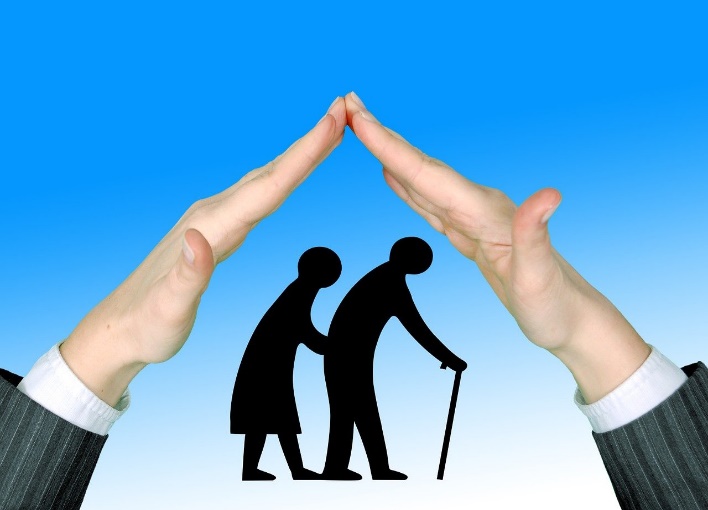 Новая услуга банков сервис «ВТОРОЙ РУКИ» защита пожилых потребителей ФБУЗ «Центр гигиены и эпидемиологии в Иркутской области»г.Иркутск, ул.Трилиссера, 51,   8(395-2)22-23-88  Пушкина, 8,   8(395-2)63-66-22 zpp@sesoirk.irkutsk.ru. г.Ангарск, 95 кв. д.17   тел.8(395-5) 67-55-22 ffbuz-angarsk@yandex.ruг.Усолье-Сибирское, ул.Ленина, 73                           тел.8(395-43) 6-79-24 ffbuz-usolie-sibirskoe@yandex.ruг.Черемхово, ул.Плеханова, 1, тел.8(395-46) 5-66-38; ffbuz-cheremxovo@yandex.ruг.Саянск, мкр.Благовещенский, 5а, тел.8(395-53) 5-24-89;  ffbus-saynsk@yandex.ruп.Залари (обращаться в г.Иркутск, г.Саянск)г.Тулун,     ул.Виноградова, 21, тел. 8(395-30) 2-10-20; ffbuz-tulun@yandex.ruг.Нижнеудинск, ул.Энгельса, 8                                    тел.8(395-57)7-09-53, ffbuz-nizhneudinsk@yandex.ru, г.Тайшет,ул.Старобазарная, 3-1н ,                                         тел. 8(395-63) 5-35-37; ffbuz-taishet@yandex.ruг.Братск, (обращаться в г.Иркутск)г.Железногорск-Илимский, (обращаться в г.Иркутск, г.Усть-Кут)г.Усть-Илимск, лечебная зона, 6                                        тел.8(395-35) 6-44-46;ffbuz-u-ilimsk@yandex.ruг.Усть-Кут, ул.Кирова, 91, тел.8(395-65) 5-26-44;  ffbuz-u-kut@yandex.ruп.Усть-Ордынский, пер.1-ый Октябрьский, 12  тел.8(395-41) 3-10-78, ffbuz-u-obao@yandex.ru